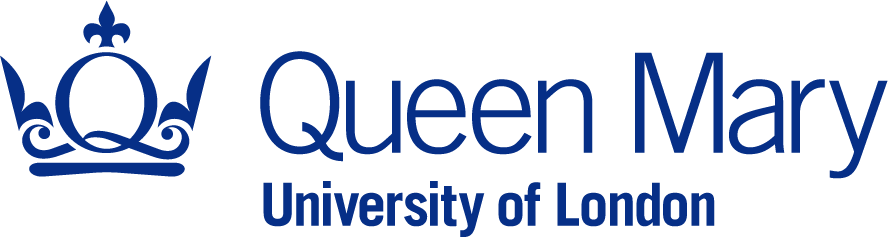 Accreditation of Prior Learning (APL) application form If you would like credit from a previous study to be taken into consideration for exemption from modules of a programme of study at Queen Mary University of London, please complete this application form in full. Please refer to the ‘Accreditation of Prior Learning Policy’ when completing this form. https://www.qmul.ac.uk/media/arcs/policyzone/Accreditation-of-Prior-Learning-Policy-September-2019.pdfPlease note:APL will not be granted for: a. dissertation or project modules; b. core modules that must be completed for accreditation purposes or recognition by professional statutory and regulatory bodies. Checklist:You will need to have made an online application at https://www.qmul.ac.uk/ for your chosen programme before completing this APL form. You will need to provide your applicant ID number.For any previous study you have included in the form for consideration, we will need certified copies of the academic transcript and final award certificate where applicable. We will also need information about the learning outcomes and module content. An example of this could be in the form of module descriptors or a course handbook.Section A: Personal DetailsSection B: Details of Prior LearningPlease complete the relevant section box (or both if your claim is a combination of both types of prior learning)  Accreditation of Prior Learning (APL) application form: Evaluation of claim (INTERNAL)Admissions Notes/RecommendationsTo be completed by the receiving school or instituteAcademic/supervisor supporting APL claim approvalCurrency Assessment: Details of prior learning to be accredited:Mapping of accredited studyOne of the mapping tables must be completed (either by module or by learning outcome).Mapping of modulesPlease use the table below to show how modules from the previous programme of study map over to the relevant modules of the new programme that are to be accredited. Mapping of learning outcomesPlease use the table below to show how the learning objectives from the previous programme of study map on to the learning objectives for the relevant modules of the new programmeDetails of study at Queen Mary:Dean for Education approval (final)
Application ID NumberFirst Name/sSurnameEmailQueen Mary programme applied toMonth and year of entry (e.g. Sep 2020/21):Proposed year/stage of entry:Accreditation of Prior Certified Learning  (APCL) 
Certificated learning that has been accredited, formally recognised or certificated through a higher education institution or other higher education / training provider Accreditation of Prior Experiential Learning (APEL) - Experiential uncertificated learning that has been achieved through experience and/or training that has not been formally assessed If you are seeking Accreditation of Prior Experiential Learning, you will need to attach a separate sheet with the following details:If you wish your prior experience to be matched to a module or modules:Please attach the learning outcomes of the module from which you are seeking exemption and indicate how your learning experience matches those learning outcomes.If you wish your prior experience to be claimed as general credit:Please attach your own learning outcomes which you intend to full fill with the assessment of your experiential learning. Notes/CommentsPlease tick one of the following decision boxes Please tick one of the following decision boxes Please tick one of the following decision boxes Unconditional Approval for accreditationDetails on the credit to be recognised in the section belowFurther information required* please indicate below the  outstanding condition(s) to be metRejectedPlease note the reason for rejectionNameRole SignedDateHas the recognised study occurred within the 5 years preceding the intended start date?If it falls outside of 5 years please confirm how the applicant has evidenced maintenance of skills and knowledge in the subject area since completing the prior learning, including reference to the evidence of updating submitted by the applicant)Awarding body of prior learningTeaching Institution of prior learning (if different to above)Title of the award or creditVolume and level of the credit achieved from prior learning (in total)Total volume and level of the credit to be recognised by Queen Mary from prior learningGuidance on the accreditation/equivalency if relevantEvidence used for the mappingProgramme Applied for at Queen Mary:Programme Applied for at Queen Mary:Programme Applied for at Queen Mary:Programme Applied for at Queen Mary:Details of Prior learning LevelCredit Volume Module CodeModule TitleTitle of Unit(s), Credit Volume, & LevelLearning outcomes of programme applied for at Queen MaryLearning outcomes from prior learningMode of study (full time, part time, variable)Month and year of entry (e.g. Sept 2020/21)Year/stage of entryProgramme codeTotal number of years/semesters of study required to complete the award after APL taken into considerationRecommendationAccept/RejectComments/Further RecommendationsNameSignedDate